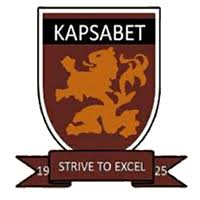 2019 FORM FOUR Kenya Certificate of Secondary Education 231/3 BIOLOGY PAPER THREE                  TIME: 1¾ HRSINSTRUCTIONS Answer all questions in spaces provided Examiner’s UseStudy the organisms below 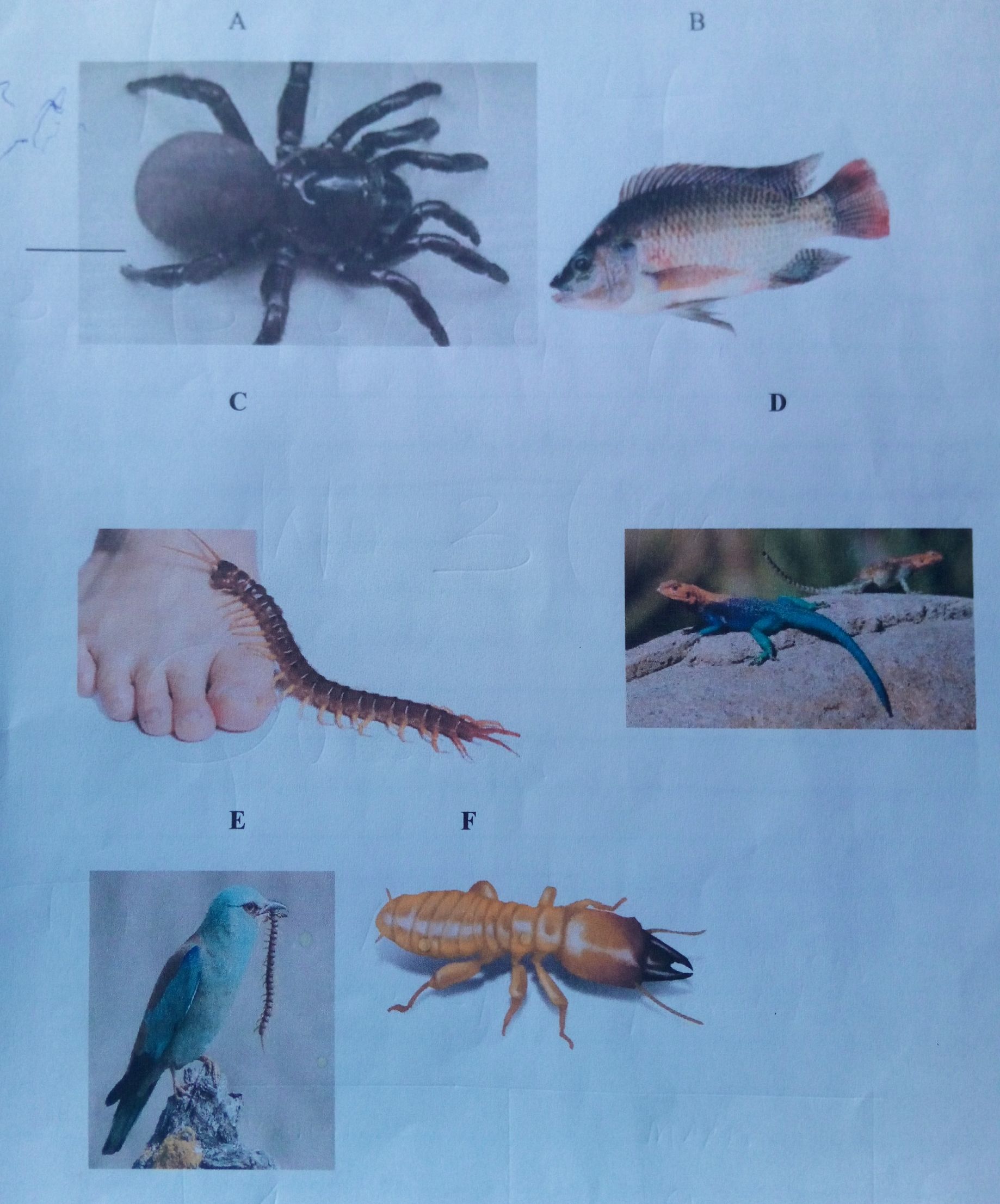 Complete and use the key below to identify the organisms 				(2mks)1.a) Organism with endoskeleton …………………………………………………………...go to 2 1. b) ______________________________________...........................................................................go to 42. a) Has scales on the body ………………………………………………………………..…..go to 4 2 b) Has no scales on the body …………………………………………………………….…mammalian 3a) Has cephalothorax …………………………………………………………………………...Arachnida3b) Has no cephalothorax …………………………………………………………….………..go to 54a) _________________________________.......................................................................................Pisces 4b) Has no fins …………………………………………………………………………………………go to 75a) Has three pairs of legs ………………………………………………………………………..Insect 5b) Has more than three pairs of legs ……………………………………………………….go to 66a) Two pairs of legs per segment …………………………………………………………..Diplopoda 6b) One pair of legs per segment …………………………………………………………….Chilopoda 7a) Has feathers ………………………………………………………………………………………… Aves7b) Has no feathers …………………………………………………………………………………go to 88a) Has a tail ……………………………………………………………………………………………Reptilia 8b) Has no tail …………………………………………………………………………………………Amphibia Identify the organisms above using the completed key above		 (6mks)Specimen		Steps followed 			Identity A				______________________________		_______________________________B				______________________________		______________________________C				_______________________________		______________________________D				_______________________________		______________________________E				_______________________________		_______________________________F				_______________________________		_______________________________Name the phylum in which specimens C, E and F belong to. 				(1mk)……………………………………………………………………………………………….....................................................Give three reasons for your answer in (c) above 					(3mks)………………………………………………………………………………………………………………………………………………………………………………………………………………………………………………………………………………………………………………………………………………………………………………………………………………………………Name one feature that is common in organisms B, E and D 				(1mk)…………………………………………………………………………………………………………………………………………You are provided with the following;Hydrogen peroxideSpecimen KPestle and mortar4 test tubesA scalpelSource of heatTest tube holder Using a scalpel, obtain three peeled cubed from specimen K measuring about 1cm x 1cm x 1cm. For the first cube, you are required to boil it in water for five minutes. For the second cube, you are required to crush it into a paste. For the last cube, you are required to use it as it is.Label three test tubes A, B and C and put 2ml of hydrogen peroxide in each test tube. To test tube A, add the boiled cube and record your observation.To test tube B. add the crushed paste and record your observation.To test tube C, add the unboiled cube remaining and record your observation.Complete the table below 								(3mks)Explain your observation in test tube A 						(1mk)………………………………………………………………………………………………………………………………………………………………………………………………………………………………………………………………………………………………………………………………………………………………………………………………………………Between test tubes B and C, in which test tube was the volume of foam produced the highest? Explain									 (3mks)……………………………………………………………………………………………………………………………………………………………………………………………………………………………………………………………………………………………………………………………………………………………………………………………………………………………………………………………………………………………………………………………………………………Apart from temperature, state two other factors that affect the rate of enzyme controlled reactions 									(2mks)………………………………………………………………………………………………………………………………………………………………………………………………………………………………………………………………………………………………………………………………………………………………………………………………………………The photographs below shows specimen of different types of fruits. Examine them and answer the questions that follow.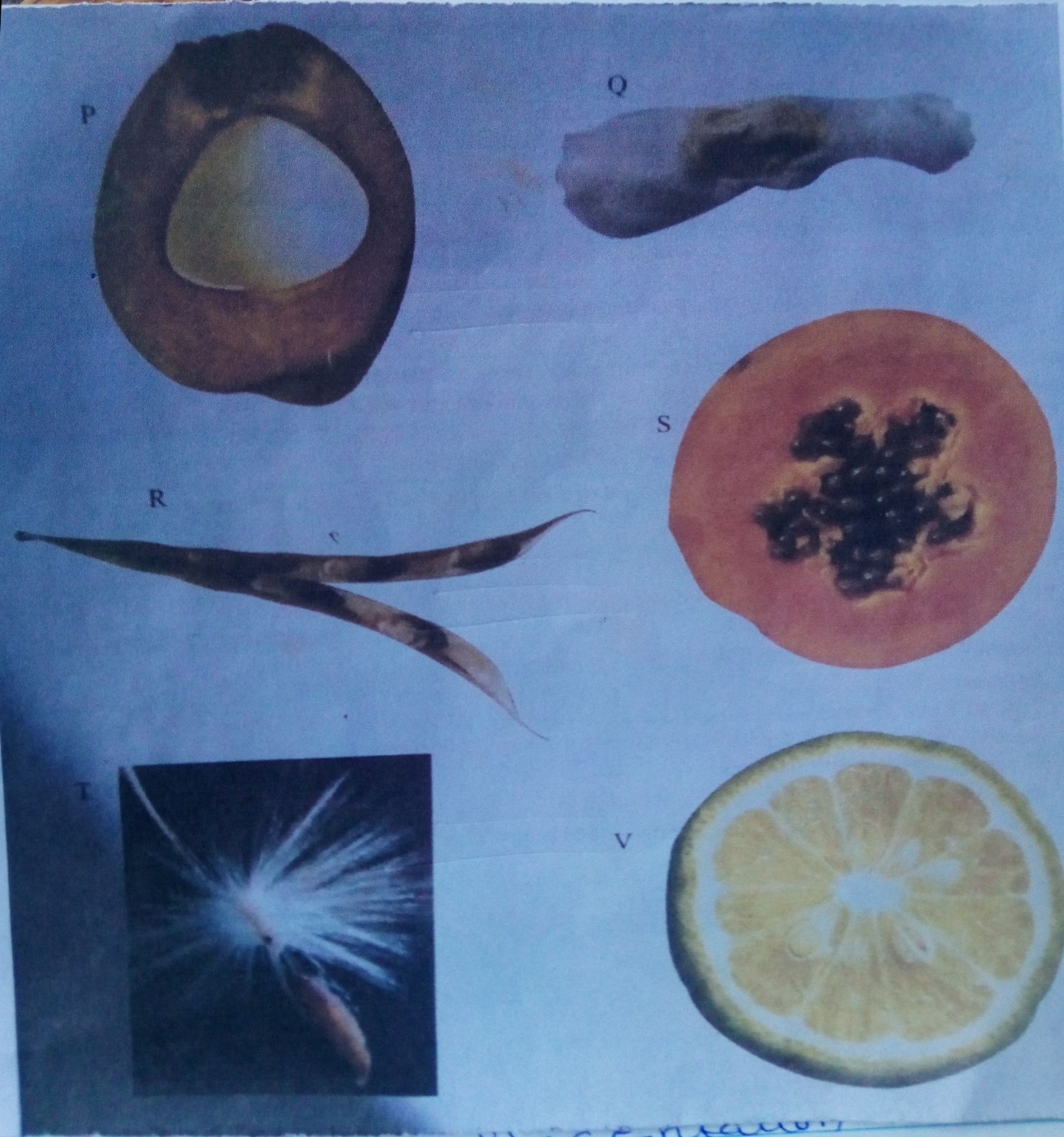 State four differences between specimen P and R 					(4mks)………………………………………………………………………………………………………………………………………………………………………………………………………………………………………………………………………………………………………………………………………………………………………………………………………………………………………………………………………………………………………………………………………………………………………………………………………………………………………………………………………………………………………………………………………………………………………………………………………………………………State the types of gynoecium and placentation of specimen P, S and V 		(4mks)Specimen P 	Gynoecium …………………………………………..Placentation ………………………………………….Specimen S 	Gynoecium …………………………………………….Placentation……………………………………………Specimen V 	Gynoecium ……………………………………………..Placentation ……………………………………………..In the table below name the mode of dispersal for each specimen and the features that adapt the specimen to its mode of dispersal.					(6mks)Draw and label a plan diagram of specimen V					 (4mks)QUESTIONS MAX.MARKSCAND.SCORE19213318TOTAL 40Test tube Observation ABCSpecimen Mode of dispersalAdaptive featuresPQRSTv